6. Іtачественные задачис развериутым ответомМаленькая шайба движется из состояния покоя по неподвиж- ной гладкой сферической поверхности радиусом Л. Начальное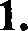 положение шайбы находится на высоте 2  относительно ниж-ней точки поверхности. Сделайте рисунок с указанием сил, действующих на шайбу в момент, когда она движется вправо-вверх, находясь на высоте 6  над нижней точкой поверхности(см. рис.). Покажите на этом рисунке, куда направлено в этот момент ускорение шайбы (по радиусу поверхности, по каса- тельной к поверхности, внутрь поверхности, наружу от по- верхности). Ответ обоснуйте. Сопротивление воздуха не учи- тывать.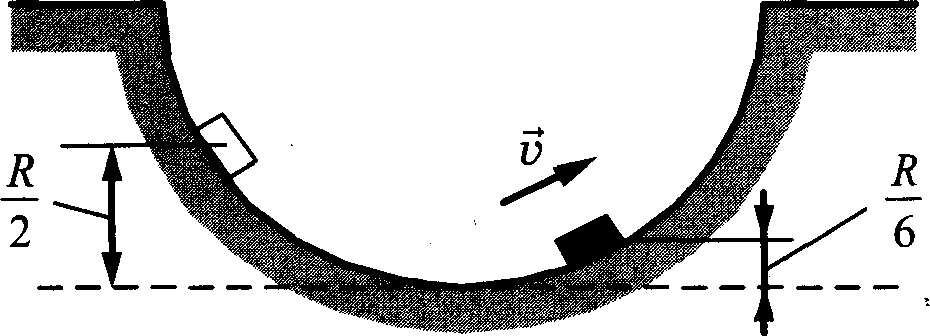 2. Маленький шарик, подвешенный к потолку на легкой нерас- тяжимой нити, совершает колебания в вертикальной плоско- сти. Максимальное отклонение нити от вертикали составляет угол п = 60° Сделайте рисунок с указанием сил,  приложен- ньlх к шарику в тот момент, когда шарик движется влево- вверх,  а нить  образует  угол  § = 30°  с вертикалью  (см. рис.).Покажите на этом рисунке, куда направлено в этот момент ус- корение шарика (по нити, перпендикулярно нити, внутрь тра- ектории, наружу от траектории). Ответ обоснуйте. Сопротив- ление воздуха не учитьlвать.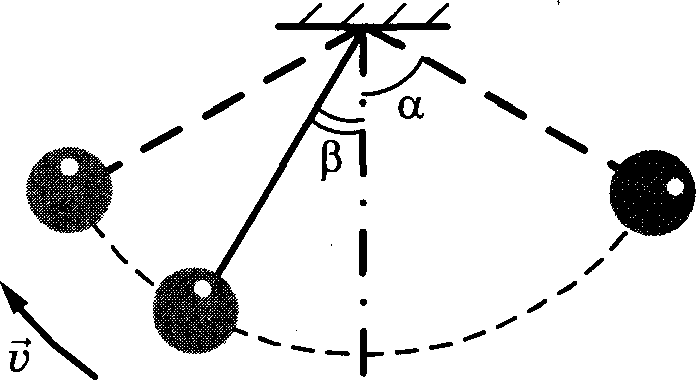 На рисунке изображены графика двух процессов, проведен- ных с идеальным газом при одном и том же давлении. Графи- ки процессов представлены на рисунке. Пoueмy изобара I ле- жит выше изобары II? Ответ поясните, указав, какие физииеские закономерности вы использовали для объяснения.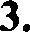 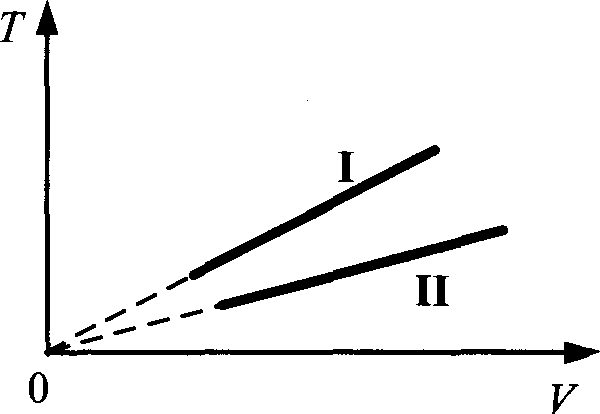 4. На рисунке изображены графики двух процессов, проведенных с идеальным газом при одном и том же количестве вещества. Графика процессов представлены на рисунке. Пoueмy изобара I лежит выше изобары II? Огвет пояснте, указав, какие физиче- ские закономерности вы использовали для объяснения.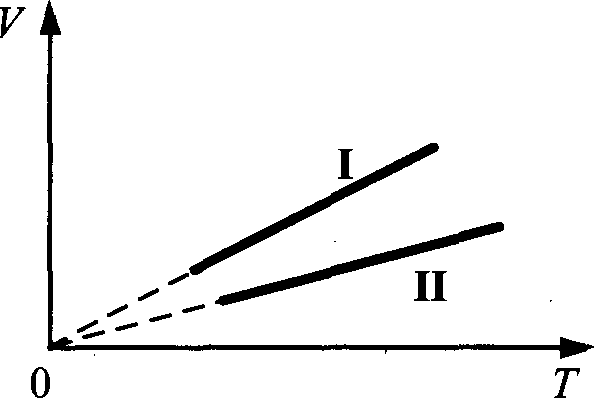 На ГТ-диаграмме показано, как изменялись объем и темпера- тура некоторого постоянного количества разреженного газа при его переходе из начального состояния 1 в состояние 4. Как изменялось давление газа р на каждом из трех участков 1—2, 2—3, 3—4: увеличивалось, уменьшалось или же оставалось не- изменным? Ответ поясните, указав, какие физические явления и закономерности вы использовали для объяснения.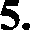 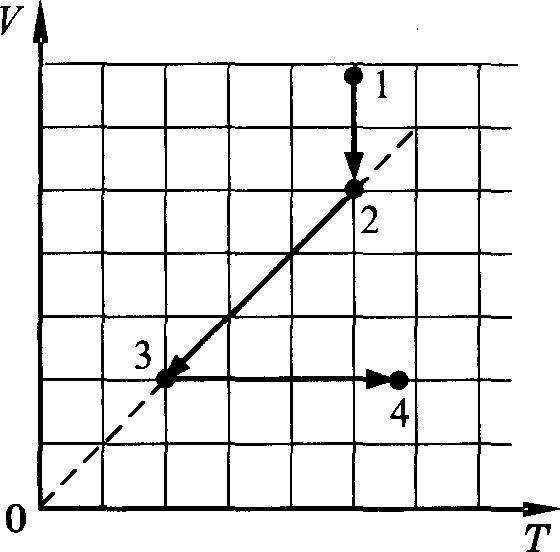 На ГГ-диаграмце показано, как изменялись объем и темпера- тура некоторого постоянного количества разреженного газа при его переходе из начального состояния 1 в состояние 4. Как изменялось давление газа р на каждом из трех участков 1—2, 2—3, 3—4: увеличивалось, уменьшалось или же оставалось не- изменным? Ответ поясните, указав, какие физические яаления и закономерности вы использовали для объяснения.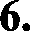 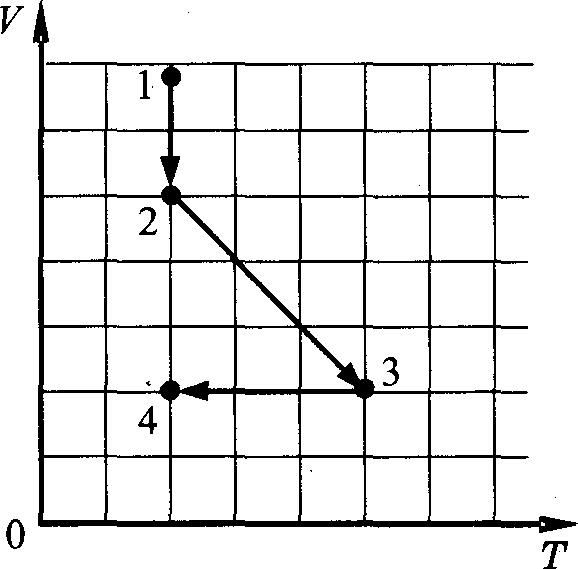 На полу неподвижного лифта стоит теплоизолированньlй co- суд, открытый сверху. В сосуде под тяжелъІм подвижным портнем находится одноатомный идеальный газ. Поршень находится в равновесии. Лифт натінает равноускоренно oпyc- каться вниз. Опираясь на законы механики и молекулярной физики, объясните, куда сдвинется портень относительно co- суда после наяала движения лифта и как при этом изменится температура газа в сосуде. Трением между портнем и стенка- ми сосуда, а также утечкой газа из сосуда пренебречъ.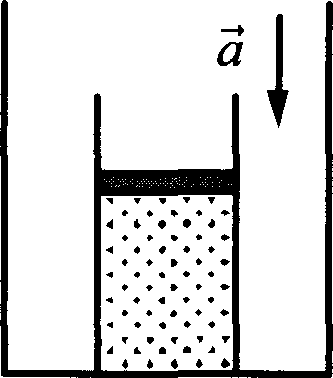 На полу неподвижного лифта стоит теплоизолированный co- суд, открытый сверху. В сосуде под тяжелым подвижным портнем находится одноатомный идеальный газ. Поршень находится в равновесии. Лифт начинает равноускоренно под- ниматься вверх. Опираясь на законы механики и молекуляр- ной физики, объясните, куда сдвинется поршень относительно сосуда после начала движения лифта и как при этом измент- ся температура газа в сосуде. Трением между поршнем и стенками сосуда, а также утечкой газа из сосуда пренебречь.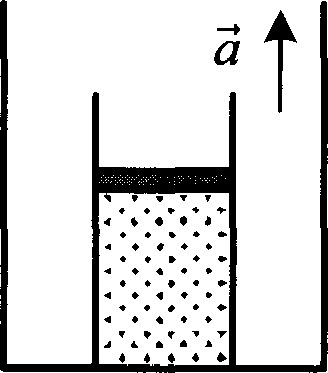 В комнате находится открытая сверху U-образная трубка, в которую налита ртуть (рис. а). Левое колено трубки плотно закрывают пробкой (рис. 6), после чего температура в комнате увеличивается. Что произойдет с уровнями ртути в коленах трубки? Атмосферное давление считать неизменным. Ответ поясните, указав, какие физические явление и закономерности вы использовали для объяснения.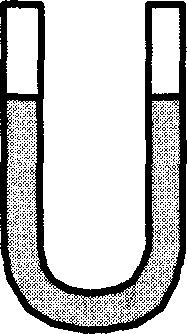 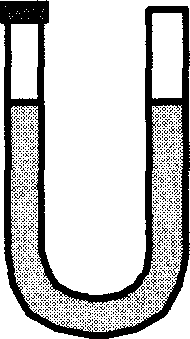 а)	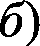 В комнате находится открьпая сверху U-образная трубка, в которую налита ртуть (рис. а). Левое колено трубки плотно закрывают пробкой (рис. 6), после чего температура в комнате уменьшается. Что произойдет с уровнями ртути в коленах трубки? Атмосферное давление считать неизменным., Ответ поясните, указав, какие физические явления и закономерности вы использовали для объяснения.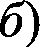 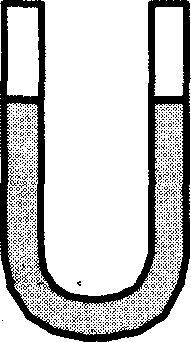 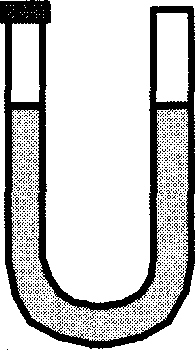 а)Три одинаковых сосуда, содержаіцих разреженный газ, соедине- ны друг с другом трубками малого диаметра: первый сосуд — со вторьш, второй — с третьим. Первоначалъно давление газа в co- судах бьшо равно соответственно р, Зр п р. В ходе опьпа сначала открыли и через некоторое время закрыли кран, соединяющий второй и третий сосудьl, а затем открыли и через некоторое вре- мя закрыли кран, соединяющий первый сосуд со вторым. Как изменилось в итоге (уменынилось, увеличилось или осталось не- изменным) количество газа в первом сосуде? (Температура газа оставалась в течение всего оітьгга неизменной.)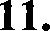 Три одинаковьт сосуда, содержащих разреженный газ, соедине- ны друг с другом трубками малою диаметра: первый сосуд — со вторьш, второй — с третьим. Первоначалъно давление газа в co- судах было равно соответственно р, Зр и 2p. В ходе опьгга снача- ла открыли и через некоторое время закрыли кран, соединяющий первый и второй сосуды, а затем открьши и через некоторое вре- мя закрыли кран, соединяющий второй сосуд с третьим. Как из- менилось в итоге (уменытілось, увеличіілось или осталось не- изменным) количество газа в третьем сосуде? (Температура газа оставалась в течение всего опьгга неизменной.)В цилиндре, закрытом подвижным поршнем, находится иде- альный газ. На рисунке показана диаграмма, иллюстрирующая изменение внутренней энергии U газа и передаваемое ему ко- личество теплоты Q. Опишите изменение объема газа при его переходе из состояния 1 в состояние 2, а затем в состояние 3. Свой ответ обоснуйте, указав, какие физические закономерно- сти вы использовали для объяснения.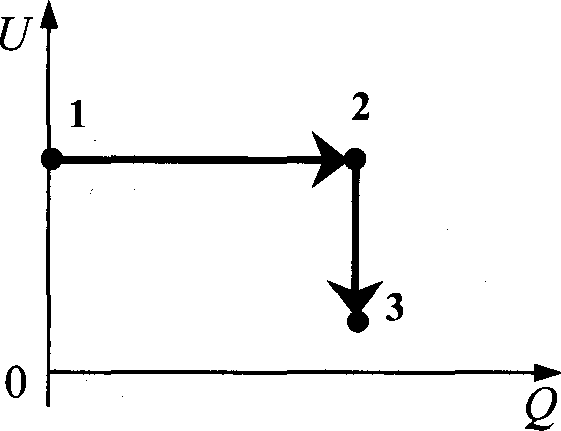 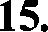 16.17.В цилиндре, закрытом подвижным поршнем, находится иде- альный газ. На рисунке показана диаграмма, иллюстрирующая изменение внутренней энергии U газа и передаваемое ему ко- личество теплоты Q. Опишите изменение давления газа при его переходе из состояния I в состояние 2, а затем в состояние3. Свой ответ обоснуйте, указав, какие физические закономер- ности вы использовали для объяснения.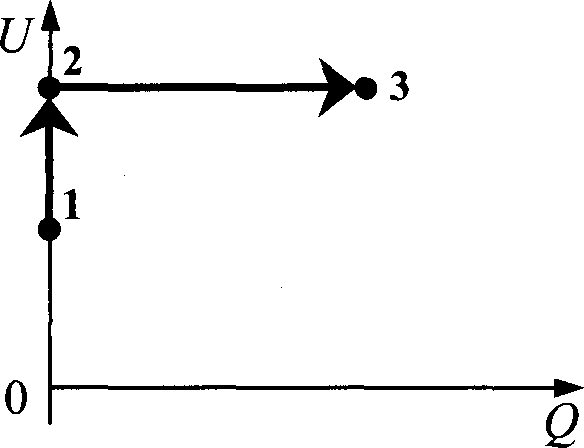 Стеклянный   сосуд,   содержащий   влажный   воздух   при h - 30 °С, плотно закрыли крышко.й и нагрели до tz —— 50 °С. Опираясь на законы молекулярной физики, объясните, как из- менятся при этом парциальное давление водяного пара и от- носительная влажность воздуха в сосуде.Стеклянный сосуд, содержащий влажный воздух при, 50 °С, плотно закрыли крышкой и охладили до 20 °С. При этом стен- ки сосуда остались сухими. Опираясь на законы молекулярной физики, объясните, как изменятся при этом парциальное дав- ление водяного пapa и относительная влажность воздуха в со- суде.В цилиндрическом сосуде под поршнем длительное время на- ходятся вода и ее пар. Поршень начинают вьщвигать из cocy- да. При этом температура воды и пара остается неизменной. Как будет меняться при этом масса жидкости в сосуде? Ответ поясните, указав, какие физические закономерности вы ис- пользовали для объяснения.В цилиндрическом сосуде под поршнем длительное время на- ходятся вода и ее пар. Сосуд охлаждают. Объем под поршнем остается неизменным. Как будет меняться при этом масса жидкости в сосуде? Ответ поясните, указав, какие физические закономерности вы использовали для объяснения.В опьпе, иллюстрирующем зависимость температуры кипения от давления воздуха (рис. а), кнпеияе воды под колоколом воздушного насоса происходит уже при комнатной темпера- туре, если давление достаточно мало. Используя rpaфm зави- симости давления насыщенного пapa от температуры (рис. 6), укажите, какое давление воздуха нужно создать под колоко- лом насоса, чтобы вода закипела при 40 °С. Ответ поясните, указав, какие явления и закономерности вы использовали для объяснения.К насосу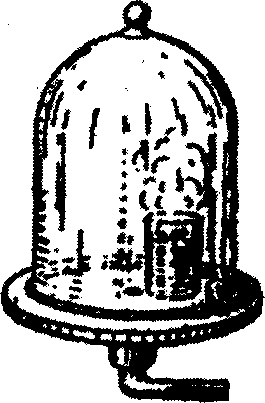 а)rПa120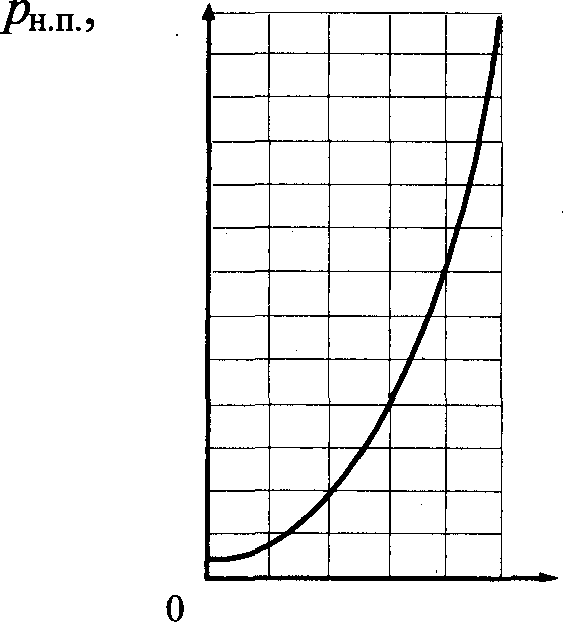 11010090807060504030201010  20  30  40 50    t, °С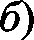 В опьгге, иллюстрирующем зависимость температуры кипения от давления воздуха (рис. а), кипение воды под колоколом воздушного насоса происходит уже при комнатной темпера- туре, если давление достаточно  мало. Используя график зави-симости давления насыщенного пapa от температуры (рис. 6), укажите, какое давление воздуха нужно создать под колоко- лом насоса, чтобы вода закипела при 30 °С. Ответ поясните, указав, какие явления и закономерности вы использовали для объяснения.3,	, rПa12011010090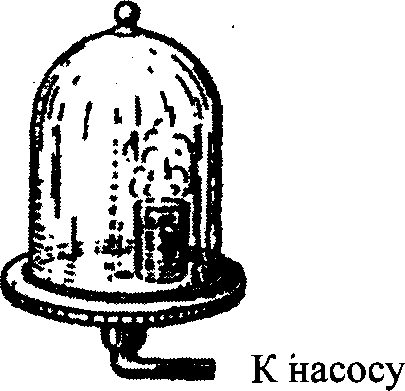 80706050403020100	10  20  30  40 50    I, °Са)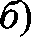 В цилиндре под портнем при комнатной температуре дол- гое время находится только вода и ее пар. Macca жидкости в два раза больше массы пapa. Первонаяальное состояние сис- темы показано тоякой на рГ-диаграмме. Медленно перемеідая поршень, объем Г под поршнем изотермияески увеличивают от до d +o Постройте график зависимости давления р в ци- линдре от объема Г на отрезке от до d+ Скажите, какими закономерностями вы при этом воспользовались.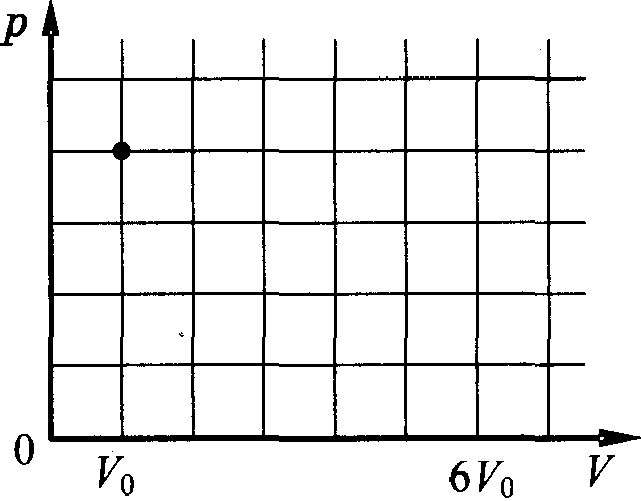 В цилиндре под поршнем при комнатной температуре дол- roe время находится только вода и ее пар. Macca жидкости равна массе пapa. Первонаяальное состояние системы показа- но тоякой на рГ-диаграмме. Медленно перемещая порвіень, объем Г под порвінем изотермиески увелияивают от  <о до 6 < Постройте график зависимости давления р в цилиндре от объема  Г на отрезке от     до 6 +  Скажите,  какими законо-Me]3HOCTЯMИ  ВЫ  ПЈ)И  ЗТОМ  ВОGПОЛЬЗОВ tJIИGb.био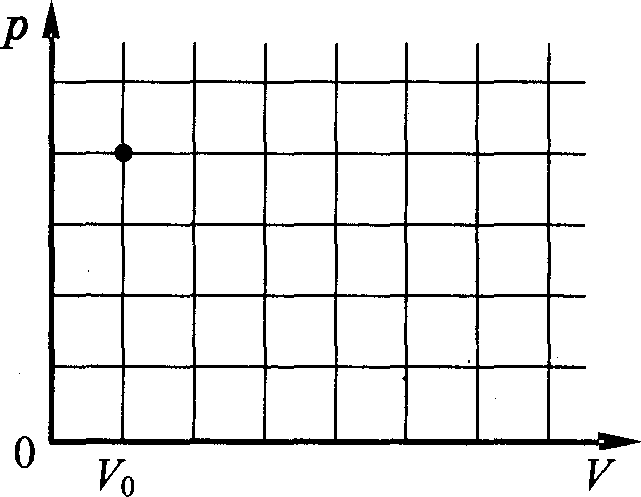 В вертикальном цилиндре с гладкими стенками под массив- ным металлиеским порвінем находится идеальный газ. В первонаяальном состоянии 1 поршень опирается на жесткие выступы на внутренней стороне стенок цилиндра (рис. 1), а газ занимает объем « находится под давлением po. равным внешнему атмосферному. Его температура в этом состоянии равна Г Газ медленно нагревают, и он переходит из состоя- ния 1 в состояние 2, в котором давление газа равно 2p а его объем равен 2 (рис. 2). Количество вещества газа при этом не меняется. Постройте график зависимости объема газа отp		его температуры при переходе  из состояния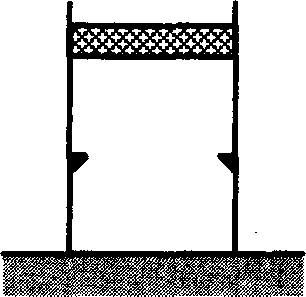 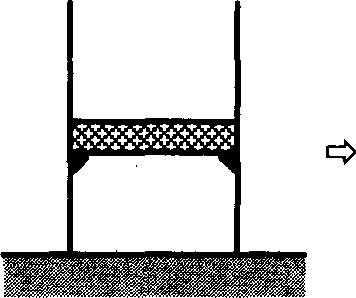 poPo›   о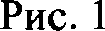 2po• 2 <оРис. 21 в состояние 2. Ответ поясните,	указав, какие явления и закономерности     вы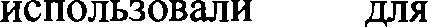 объяснения.2 /o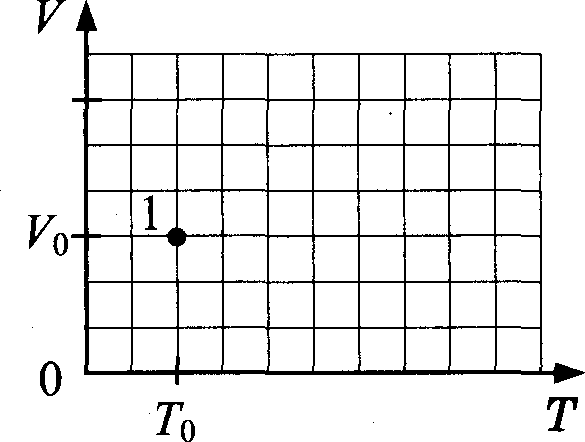 В вертикальном іділиндре с гладкими стенками под массивным металлическим поршнем находится идеальный газ. В первона- чальном состоянии 1 поршень опирается на жесткие выступы на внутренней стороне стенок іділиндра (рис. 1), а гаэ занимает объ- ем Г и находится под давлением po. р ным внешнему атмо- сферному. Его температура в этом состоянии равна Ту. Газ мед- ленно нагревают, и он переходит из состояния 1 в состояние 2, в котором давление газа равно 2ро. а его объем равен 2 +o t виc. 2). Количество вещества газа при этом не меняется. Постройте rpa- фm зависимости давления газа от em объема при переходе из состояния 1 в состояние 2. Ответ поясните, указав, какие явления и закономерности вы использовали  для обьяснения.Po›   оРис. 12p,2F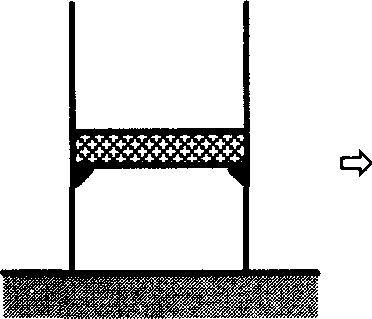 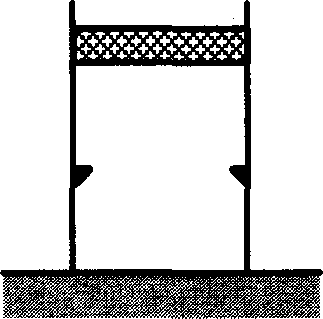 Рис. 2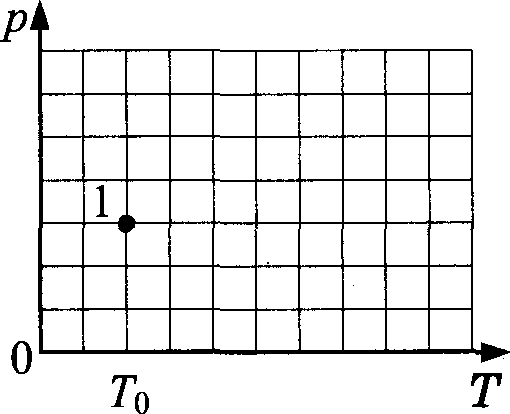 Около небольшой металлической пластины, укрепленной на изолирующей подставке, подвесили на шелковой нити легкую металлическую незаряженную гильзу. Когда пластину под- соединили к клемме высоковольтного вьптрямителя, подав на нее положительный заряд, гипьза пришла в движение. Опи- шите движение гильзы и объясните его.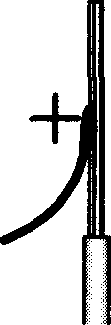 Около небольшой металлической пластины, укрепленной на изолирующей подставке, подвесили на шелковой нити легкую металлическую незаряженную гильзу. Когда пластину под- соединили к клемме высоковольтного выпрямителя, подав на нее отрицательный заряд, гильза пришла в движение. Опиши- те движение гильзы и объясните его.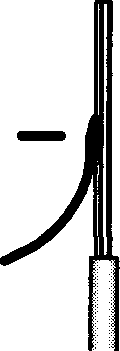 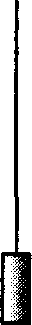 Между двумя небольпіими металлическими пластинами, ук- репленными на изолирующих подставках, подвесили на шел- ковой нити легкую металлическую незаряженную гильзу (см. рис.). Когда пластины подсоединили к клеммам высоко- вольтного выпрямителя, подав на них разноименные заряды, гильза пришла в движение. Опишите движение гильзы и объ- ясните его.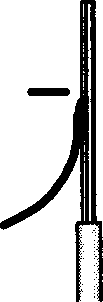 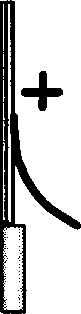 Маленький незаряженный шарик, подвешенный на непрово- дящей нити, помещен над горизонтальной пластиной, равно- мерно заряженной положтельным зарядом. Размеры пласти- ны во много раз превышают длину нити. Опираясь на законы механики и электродинамики, объясните, как изменится час- тота малых свободньт колебаний піарика, если ему сообщить отрицательный заряд.Маленький незаряженный піарик, подвешенный на непрово- дящей нити, помещен над горизонтальной пластиной, равно- мерно заряженной отрицательньш зарядом. Размеры пластины во много раз превышают длину нити. Опираясь на законы ме- ханики и электродинамики, объясните, как изменится частота малых свободных колебаний піарика, если ему сообщить по- ложительный заряд.Два плоских воздушных конденсатора подключены к одина- ковым источникам постоянного напряжения и одинаковым лампам, как показано на рисунках а и 6. Конденсаторы имеют одинаковую площадь пластик, но различаются расстоянием между пластинами. В некоторый момент времени ключи К в обеих схемах переводят из положения 1 в положение 2. Опи- раясь на законы электродинамики, объясните, в каком из при- веденных опытов при переключении ключа лампа вспыхнет ярче. Сопротивлением соединяюііщх проводов пренебречь.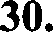 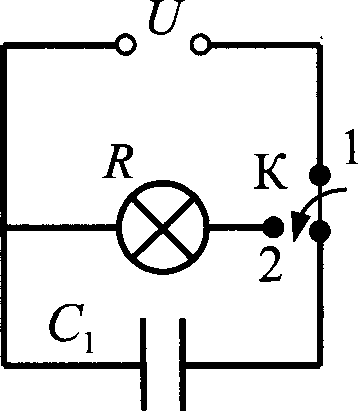 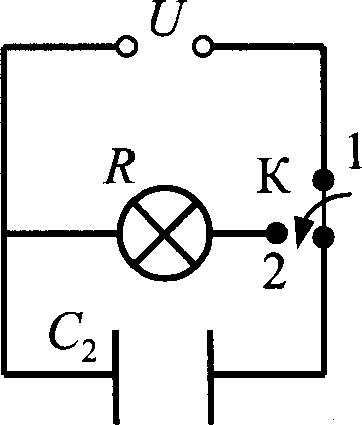 а)	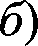 Два плоских воздушных конденсатора подключены к одина- ковым источникам постоянного напряжения и одинаковые лампам, как показано на рисунках а п 6. Конденсаторы имеют одинаковую площадь пластик, но различаются расстоянием между пластинами. В некоторый момент времени ключи К в обеих схемах переводят из положения 1 в положение 2. Опи- раясь на законы электродинамики, объясните, в каком из при- веденных опытов при переключении ключа лампа вспыхнет ярче. Сопротивлением соединяющих проводов пренебречь.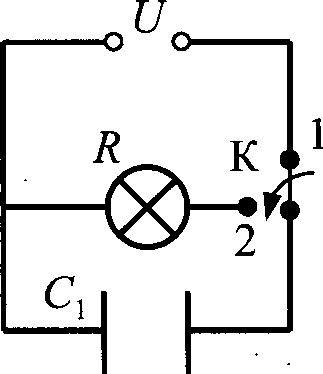 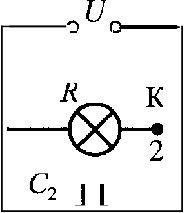 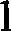 а)	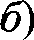 Два плоских воздушных конденсатора подключены к одина- ковым источникам постоянного напряжения и одинаковым лампам, как показано на рисунках а и 6. Пластины конденса- торов имеют разную площадь, но расстояние между пласти- нами в конденсаторах одинаковое (см. рис.). В некоторый мо- мент времени ключи К в обеих схемах переводят из положения 1 в положение 2. Опираясь на законы электроди- намики, объясните, в каком из приведенньт опытов при пере- ключении ключа лампа вспыхнет ярче. Сопротивлением со- единяющих проводов пренебречь.2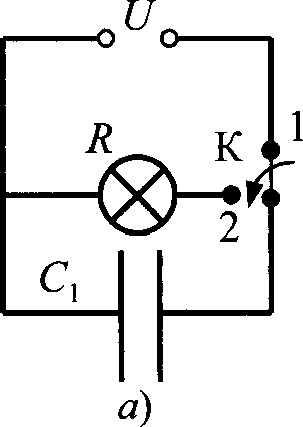 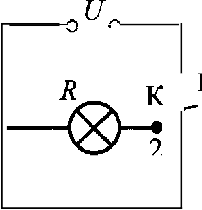 C 2б)Нихромовый проводник длиной f = f включен в цепь посто- янного тока. К нему подключают вольтметр таким образом, что одна из клемм вольтметра все время подключена к началу проводника, а вторая может перемещаться вдоль проводника. На рисунке приведена зависимость показаний вольтме@а U от расстояния т до начала проводника. Как зависит от т площадь поперечного сечения проводника? Ответ поясните, указав, ка- кие физические закономерности вы использовали.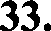 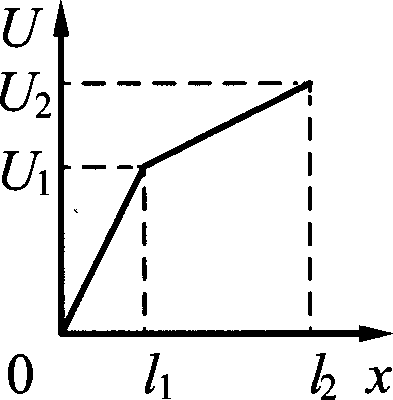 Цилиндрический проводник длиной f = f2 включен в цепь по- стоянного тока. К нему подключают вольтметр таким обра- зом, что одна из клемм вольтметра все время подключена к началу проводника, а вторая может перемещаться вдоль про- водника. На рисунке приведена зависимость показаний вольт- метра U от расстояния х до начала проводника. Как зависит от х удельное сопротивление проводника? Ответ поясните, ука- зав, какие физические закономерности вы использовали.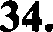 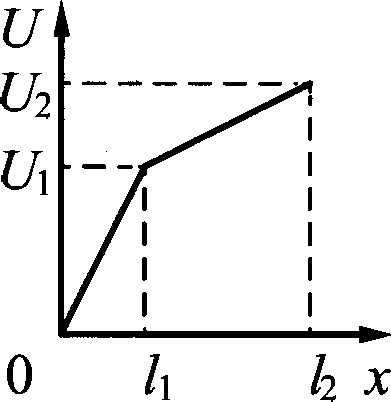 На рисунке показана принципиальная схема электрической цепи, состоящей из источника тока с отличным от нуля внут- ренним сопротивлением, резистора, реостата и измерительных приборов — идеального амперметра и идеального вольтметра. Используя законы постоянного тока, проанализируйте эту cxe- му и выясните, как будут изменяться показания приборов при перемещении движка реостата вправо.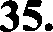 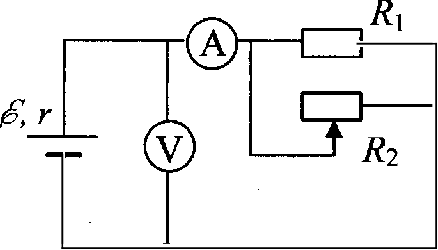 На рисунке показана принципиальная схема электрической цепи, состоящей из источника тока с отличным от нуля внут- ренних сопротивлением, резистора, реостата и измерительных приборов — идеального амперметра и идеального вольтметра. Используя законы постоянного тока, проанализируйте эту cxe- му и выяснте, как будут изменяться показания приборов при перемещении движка реостата влево.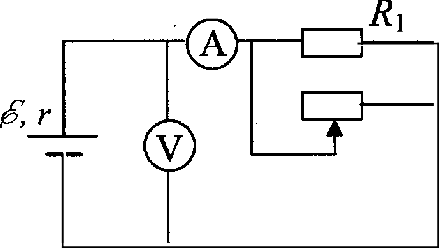 2На фотографии изображена электрическая цепь, состоящая из резистора, реостата, ключа, цифровых вольтметра, подклю- ченного к батарее, и амперметра.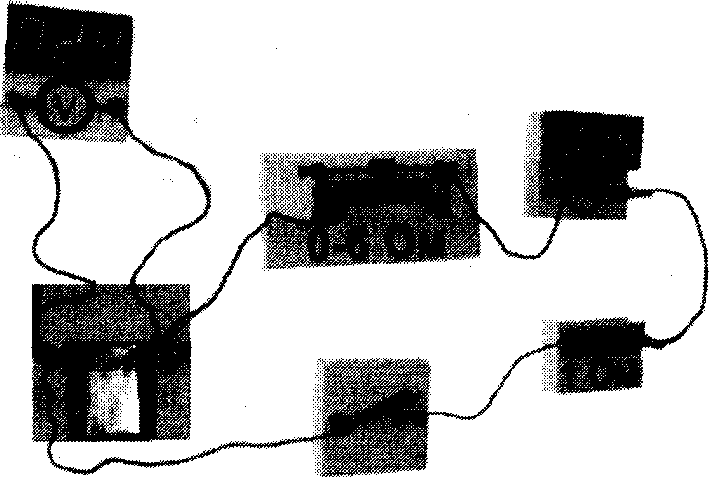 Составьте принципиальную электрическую схему этой цепи. Используя законы постоянного тока, объясните, как изменится (увеличится, уменьшится) сила тока в цепи и напряжение на батарее при перемещении движка реостата в крайнее правое положение.На фотографии изображена электрическая цепъ, состоящая из резистора, реостата, ключа, цифровых вольтметра, подклю- ченного к батарее, и амперметра.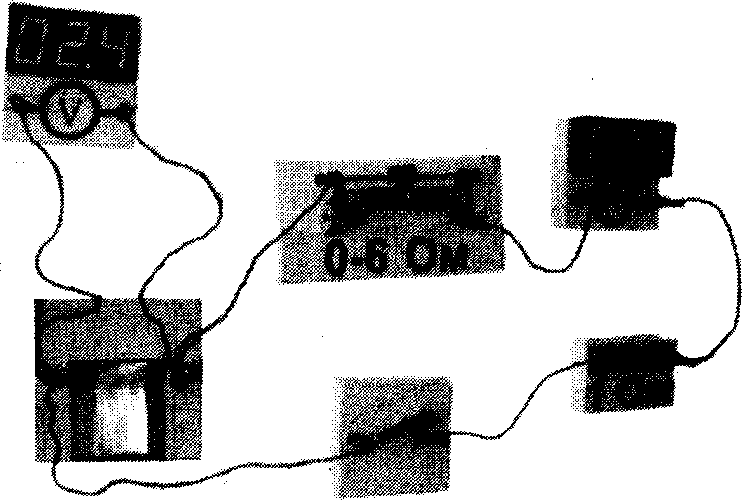 Поставьте принципиальную электрическую схему этой цепи и, используя законы постоянного тока, объясните, как изменится (увеличится, уменьшится) сила тока в цепи и напряжение на батарее при перемещении движка реостата в крайнее левое положение.В схеме на рисунке сопротивление резистора и полное сопро- тивление реостата равны Л, ЭДС батарейки равна @ ее внут- реннее сопротивление ничтожно (г —— 0). Как ведут себя (уве- личиваются, уменьшаются, остаются постоянными) показания идеального вольтметра при перемещении движка реостата из крайнего верхнего в крайнее нижнее положение? Ответ пояс- ните, указав, какие физические закономерности вы использо- вали для объяснения.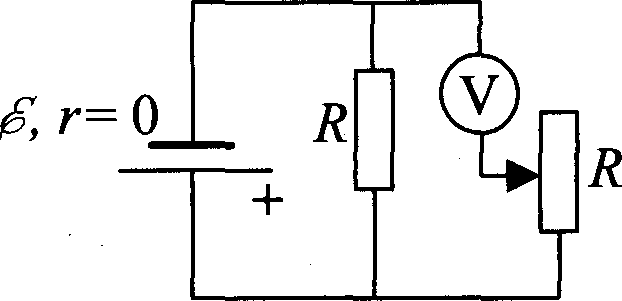 В схеме на рисунке сопротивление резистора и полное сопро- тивление реостата равны Л, ЭДС батарейки равна @ ее внут- реннее сопротивление ничтожно (г —— 0). Как ведут себя (уве- личиваются, уменьшаются, остаются постоянными) показания идеального вольтметра при перемещении движка реостата из крайнего верхнего в крайнее нижнее положение? Ответ пояс- ните, указав, какие физические закономерности вы использо- вали для объяснения.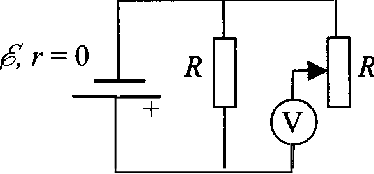 Электрическая цепь состоит из батареи с ЭДС Д и внутренним сопротивлением г —— 0,5 Ом и подключенного к ней резистора нагрузки с соітротивлением Л. При изменении сопротивления нагрузки изменяется сила тока в цепи и мощность тока в на- грузке. На рисунке представлен график зависимости мощно- сти, вьщеляющейся на нагрузке, от силы тока в цепи.Р, Вт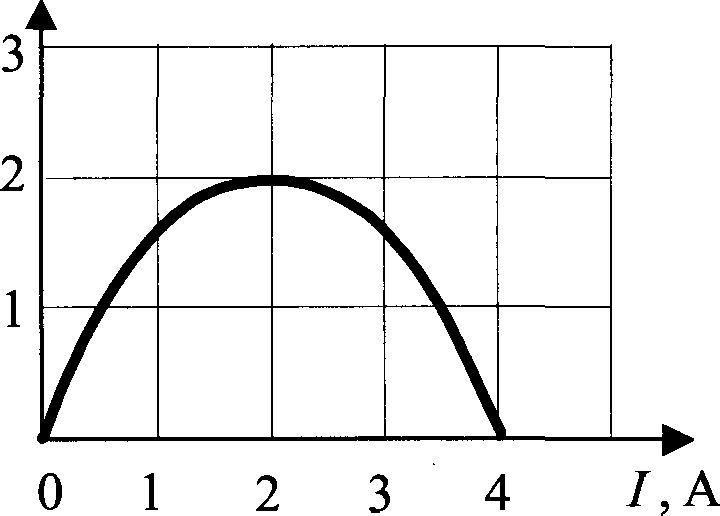 Используя известные физические законы, объясните, почему данный график зависимости мощности от силы тока является параболой. Чему равна ЭДС батареи?Электршіеская цепь состоит из батареи с ЭДС Д = 2 В и внут- ренним сопротивлением г —— 0,5 Ом и подключенного к ней ре- зистора нагрузки с сопротивлением Л. При изменении сопро- тивления нагрузки изменяется сила тока в цепи и мощность тока в нагрузке. Используя известные физические законы, по- стройте график зависимости мощности тока в нагрузке от си- лы тока.На рисунке показана электрическая цепь, содержащая источник тока (с внутренним сопротивлением), два резистора, конденса-' тор, клюя К, а также амперметр и идеальный вольтметр. Как изменятся показания амперметра и вольтметра в результате за- мыкания ключа К? Ответ поясните, указав, какие физические явления и закономерности вы использовали для объяснения.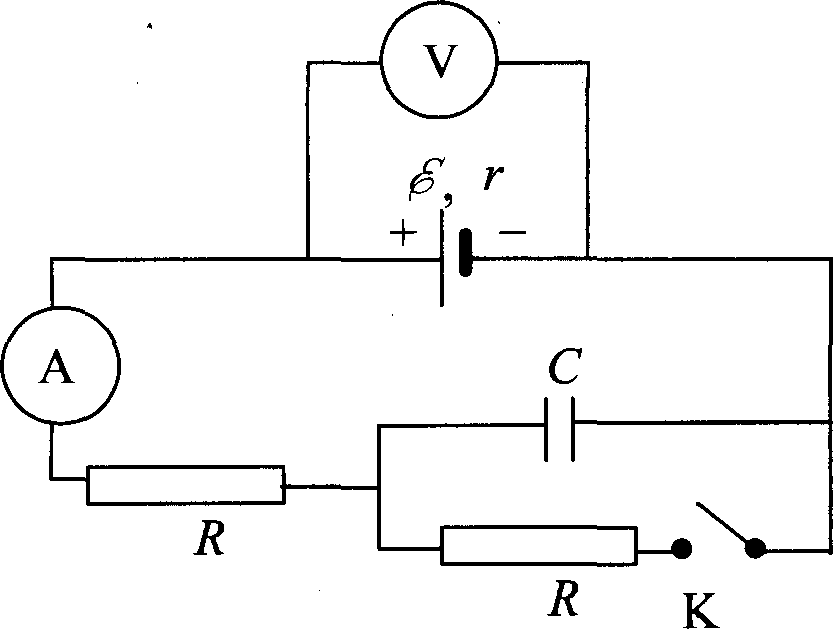 На рисунке показана электрическая цепь, содержащая источ- ник тока (с внутренним сопротивлением), два резистора, кон- денсатор, ключ К, а также амперметр и идеальный вольтметр. В начальный  момент ключ замкнут.  Как изменятся показанияамперметра и вольтметра в результате размыкания ключа К? Ответ поясните, указав, какие физические явления и законо- мерности вы использовали для объяснения.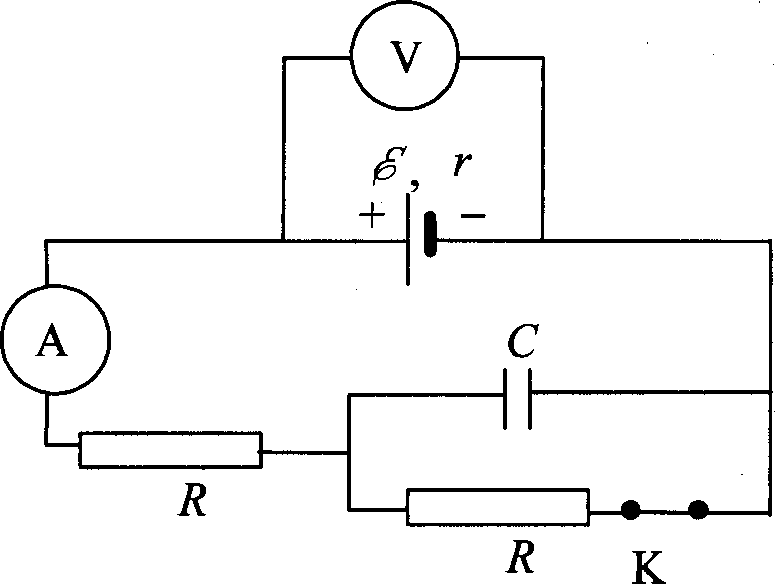 Мягкая пружина из нескольких крупных витков провода под- вешена к потолку. Верхний конец пружины подключается к источнику тока через ключ К, а нижний с помощью доста- точно длинного мягкого провода (см. рис.). Как изменится длина пружины через достаточно большое время после замы- кания ключа К? Огвет поясните, указав, какие физические яв- ления и закономерности вы использовали для объяснения.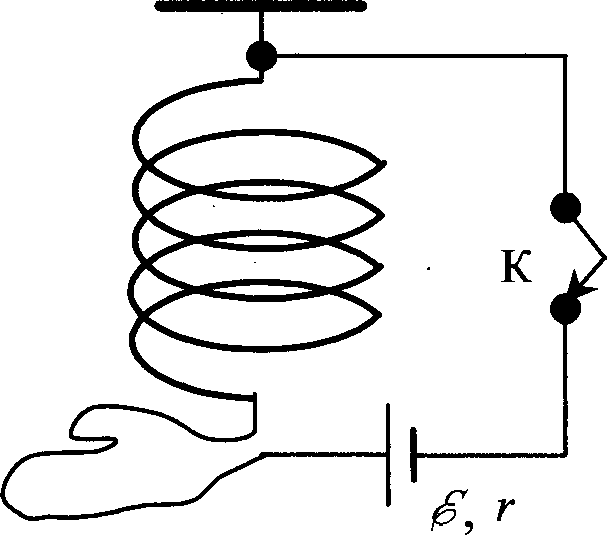 Мягкая пружина из нескольких крупных витков провода под- вешена к потолку. Верхний конец пружины подключается к источнику тока через ключ К, а нижний с помоіцью доста- точно длинного мягкого провода (см. рис.). В начальный мо- мент ключ замкнут. Как измеївітся длина пружины через дос- таточно большое время после размыкания ключа К? Ответ поясните, указав, какие физические явления и закономерности вы использовали для объяснения.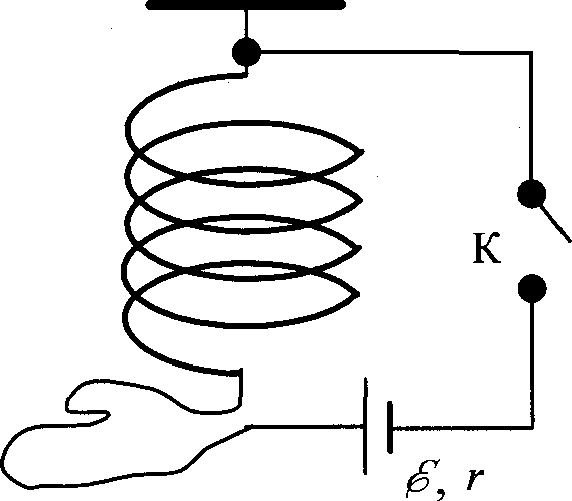 Рамку с постоянным током удерживают неподвижно в поле полосового магнита (см. рис.). Полярность подключения ис- точника тока к выводам рамки показана на рисунке. Как будет двигаться рамка на неподвижной оси МО, если рамку не удерживать? Ответ поясните, указав, какие физические зако- номерности вы использовали для объяснения. Считать, что рамка испытьгвает небольшое сопротивление движению со стороны воздуха.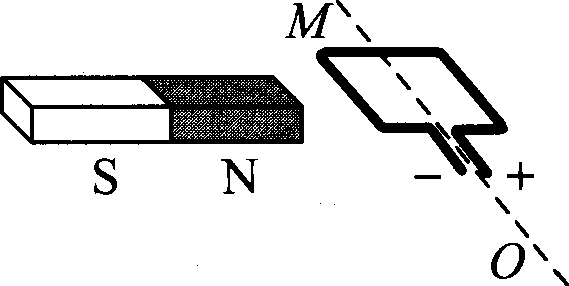 Рамку с постоянным током удерживают неподвижно в поле полосового машита (см. рис.). Полярность подключения ис- точника тока к выводам рамки показана на рисунке. Как будет двигаться рамка на неподвижной оси МО, если рамку не удер- живать? Ответ поясните, указав, какие физиеские закономер- ности вы использовали для объяснения. Считать, что рамка исітытывает небольтое сопротивление движеиию со стороны воздуха.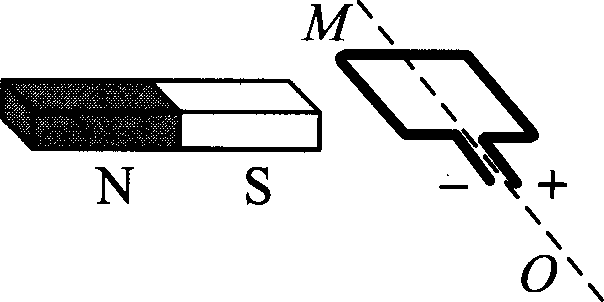 Непосредственно над неподвижно закрепленной проволочной катушкой вдоль ее оси на пружине подветен полосовой маг- нит (см. рис.). Куда нашіет двигаться магнит сразу после за- мыкания ключа? Ответ поясните, указав, какие физические явления и законы вы использовали для объяснения.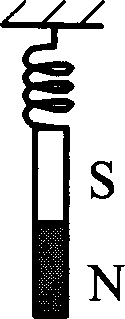 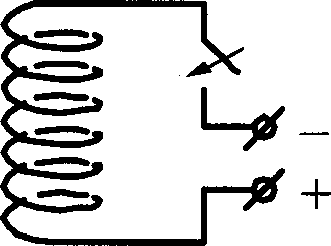 Непосредственно над неподвижно закрепленной проволочной катушкой вдоль ее оси на пружине подветен полосовой маг- нит (см. рис.). Куда начнет двигаться магнит сразу после за- мыкания ключа? Ответ поясните, указав, какие физические явления и законы вы использоізали для объяснения.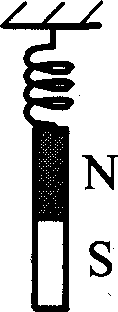 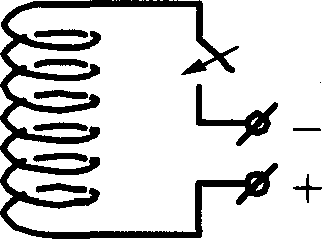 Электрическая цепь состоит из двух лампочек, двух диодов и витка провода, соединенных, как показано на рисунке. (Диод пропускает ток только в одном направлении, как показано в верхней части рисунка.) Какая из лампочек загорится, если к витку приближать северный полюс магнша? Ответ объясните, указав, какие явления и закономерности вы использовали при объяснении.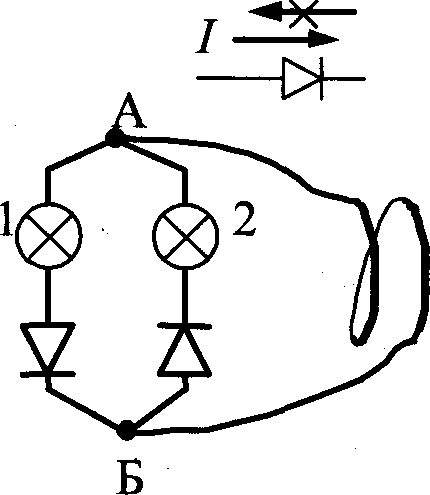 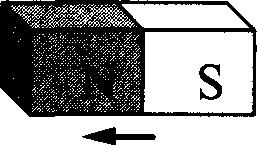 Электрическая цепь состоит из двух лампочек, двух диодов и втка провода, соединенных, как показано на рисунке. (Диод пропускает ток только в одном направлении, как показано в верхней части рисунка.) Какая из лампочек загорится, если отодвигать от витка северный полюс магнита? Ответ объясни- те, указав, какие физические явления и закономерности вы ис- пользовали для объяснения.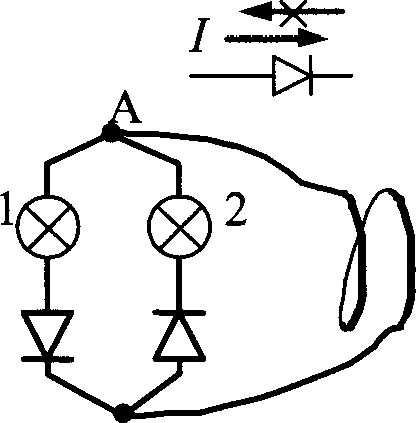 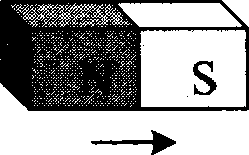 В камере, из которой откачан воздух, создали электрическое поле напряженностью Е н магнитное поле индукцией В. Ro- ля однородные, Е В. В камеру влетает протон р, вектор ско- рости которого перпендикулярен Е н В, как показано на ри- сунке.   Модули   напряженности   электрического   поля  и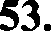 индукции магнитного поля таковы, что протон движется пря-молинейно. Как изменится начальный участок траектории протона, если его скорость увеличить? Ответ поясните, указав, какие явления и закономерности вы использовали для объяс- нения.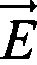 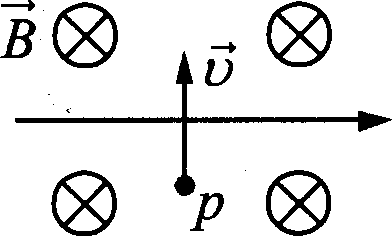 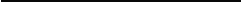 54.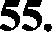 56.В камере, из которой откачан воздух, создали электрическое поле напряженностью Е н магнитное поле индукцией В. Rояя однородньІе, Е L В. В камеру влетает протон р, вектор скоро- сти которого перпендикулярен Е н В, как показано на рисун- ке. Модули  напряженности  электрического поля  и индукциимагнитного поля таковы, что протон движется прямолинейно.Как изменится начальный участок траектории протона, если его скорость уменьшить? Ответ поясните, указав, какие явления и закономерности вы использовали для объяснения.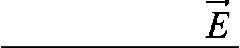 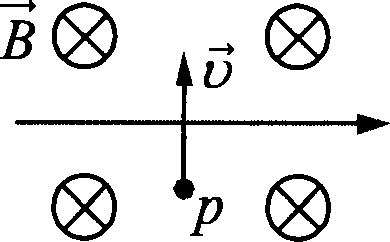 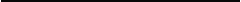 На рисунке приведена электрическая цепь, состоящая из гальва- ніюеского элемента, реостата, трансформатора, амперметра и вольтметра. В начальный момент времени ползунок реостата yc- тановлен в крайнее верхнее положение и неподвюкен. Опираясь на законы электродинамики, обьясните, как будут измениться показания приборов в процессе перемещения ползунка реостата вниз. ЭДС самоиндукции пренебречь по сравнению с Д.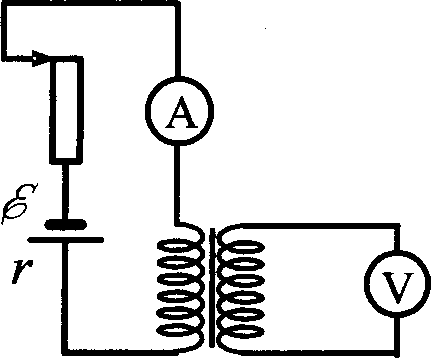 На рисунке приведена электрическая цепь, состоящая из галь- ванического  элемента, реостата, трансформатора, амперметраи вольтметра. В начальный момент времени ползунок реостатаустановлен посередине и неподвижен. Опираясь на законы электродинамики, объясните, как будут изменяться показания приборов в процессе перемещения ползунка реостата влево. ЭДС самоиндукции пренебречь по сравнению с Д.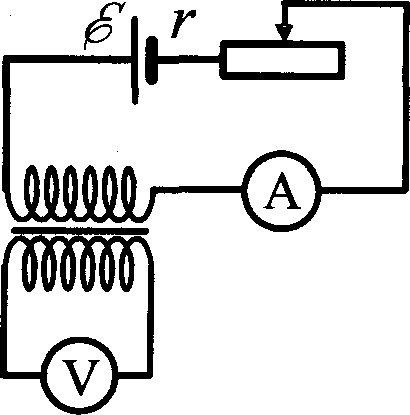 На рисунке изображены две изолированные друг от друга электрическое цепи. Первая содержит последовательно со- единенные источник тока, реостат, катушку индуктивности и амперметр, а вторая — проволочный моток, к концам которо- го присоединен гальванометр, изображенный на рисунке справа. Катушка и моток надеты на железный сердечник.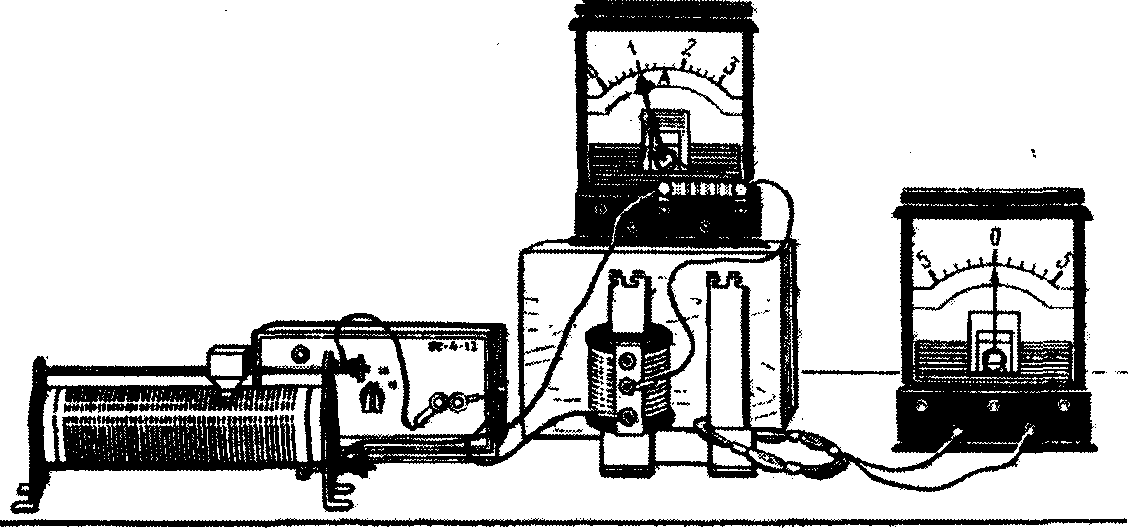 Как будут изменяться показания приборов, если катушку, при- соединенвую к источнику тока, плавно перемещая вверх, снять с сердечника? Ответ поясните, указав, какие физические закономерности вы использовали для объяснения.На рисунке изображены две изолированные друг от друга электрияеские цепи. Первая содержит последовательно со- единенные источник тока, реостат, катушку индуктивности и амперметр, а вторая — проволочный моток, к концам которо- го присоединен гальванометр, изображенный на рисунке справа. Катушка и моток надеты на железньйі сердечник.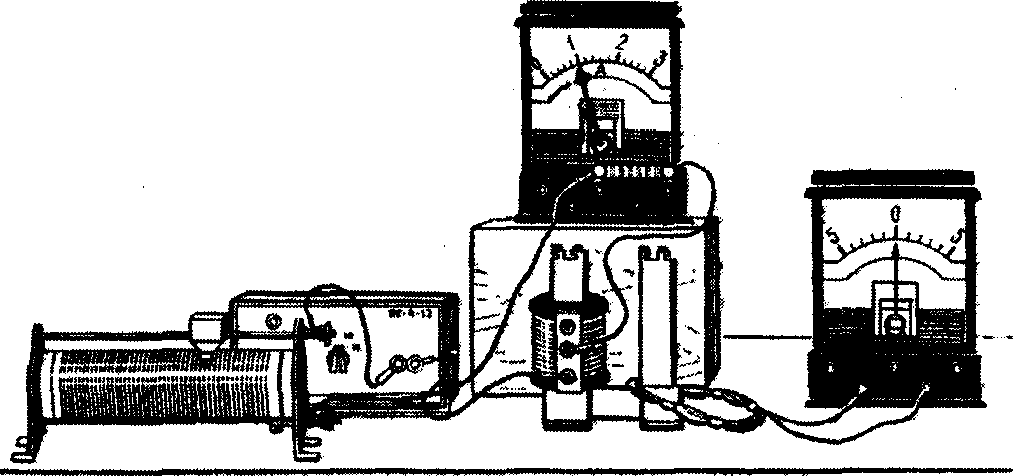 Как будут изменяться показания приборов, если проволоный моток, присоединенный к гальванометру, плавно перемещая вверх, снять с сердечника? Ответ поясните, указав, какие фи- зические закономерности вы использовали для объяснения.Намагнияенный стальной стержень начинает свободное паде- ние с нулевой начальной скоростью из положения, изобра- ченного на рис. 1. Пролетая сквозь закрепленное проволочное кольцо, стержень создает в нем электрический ток, сила кото- рого изменяется со временем так, как показано на рис. 2.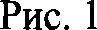 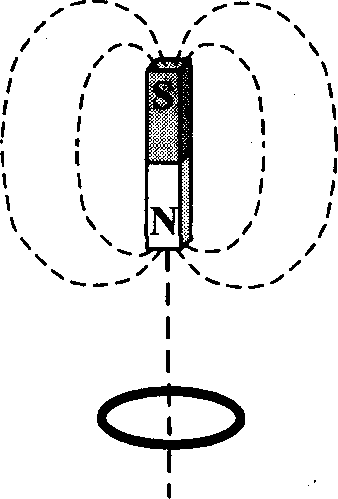 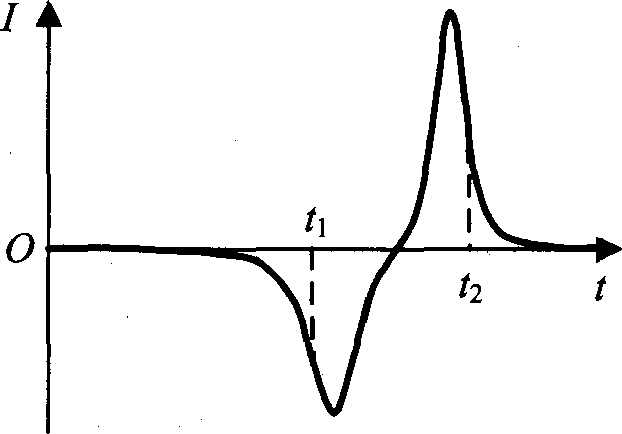 Рис. 2Почему в моменты времени и tz ток в кольце имеет различ- ные направления? Ответ поясните, указав, какие физические явления и закономерности вы использовали для объяснения. Влиянием тока в кольце на движение магнігга пренебречь.Намагниченный стальной стержень начинает свободное паде- ние с нулевой начальной скоростью из положения, изобра- ченного на рис. 1. Пролетая сквозь закрепленное проволочное кольцо, стержень создает в нем электрический ток, сила кото- poro изменяется со временем так, как показано на рис. 2.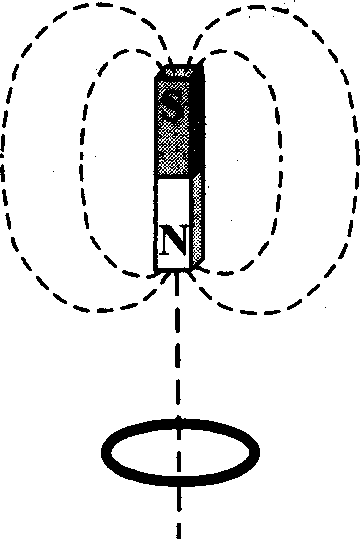 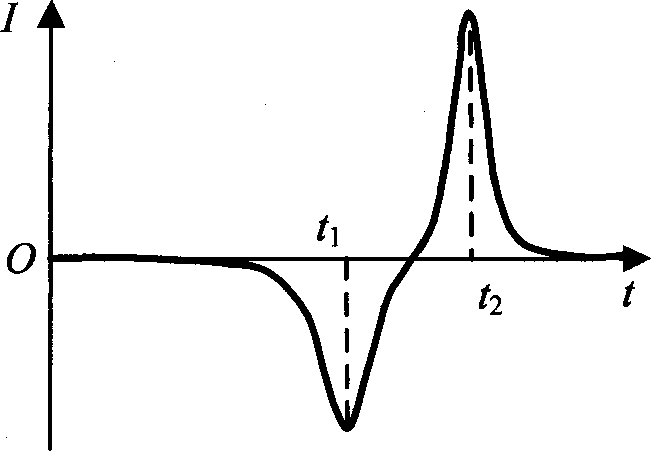 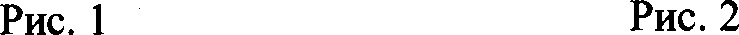 Почему в момент времени t, модуль силы тока в кольце боль- ше, чем в момент временн I ? Ответ поясните, указав, какие физические явления и закономерности вы использовали для объяснения. Влиянием тока в кольце на движение магнита пренебречь.К колебательному контуру подсоединили источник тока, на клеммах которого напряжение гармонически меняется с час- тогой v. Электроемкость С конденсатора колебателъного кон- тура можно плавно менять от минимального значения С ;e до максимального Су, а индуктивность его катутки постоянна. Ученик постепенно увеличивал емкость конденсатора от ми- ннмального значения до максимального и обнаружил, что ам- плитуда силы тока в контуре все время возрастала. Опираясь на свои знания по электродинамте, объясните наблюдения ученика.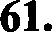 62. К колебательному контуру подсоединили источник тока, на клеммам которого напряжение гармонически меняется с яасто- той v. Индуктивность Ј катушки колебательного контура мож- но плавно менять от максимального зна'зения до мини- мального Јр„ а емкость его конденсатора постояина. Уяeник постепенно уменьшал индуктивность катушки от максимально- го значения до минимального и обнаружил, что амплитуда си- лы тока в контуре все время возрастала. Опираясь на свои зна- ния по электродинамике, объясните наблюдения ученика.Тонкая линза Л дает четкое действительное изображение пред- мета AB на экране Э (рис. I). Что произойдет с изображением предмета на экране, если верхнюю половину линзы закрьпъ куском черного картона К (рис. 2)? Постройте изображение предмета в обоих случаях. Ответ поясните, указав, какие физи- ческие закономерности вы использовали для объяснения.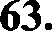 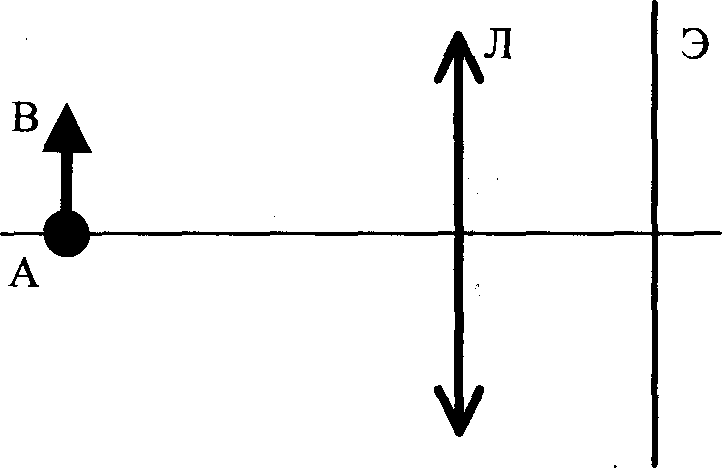 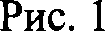 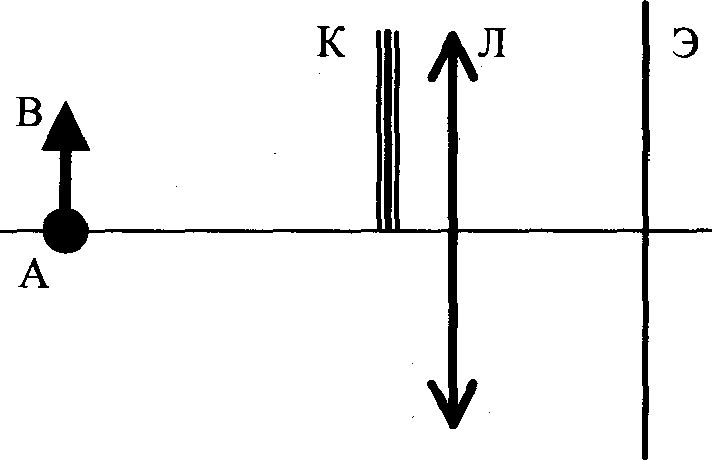 Рис. 2Тонкая линза Л дает иеткое действительное изображение предмета AB на экране Э (рис. 1). Что произойдет с изображе- нием предмета на экране, если центральную иасть линзы за- крыть куском черного картона К (рис. 2)? Постройте изобра- жение предмета в обоих случаях. Ответ поясните, указав, какие физические закономерности вы использовали для объ- яснения.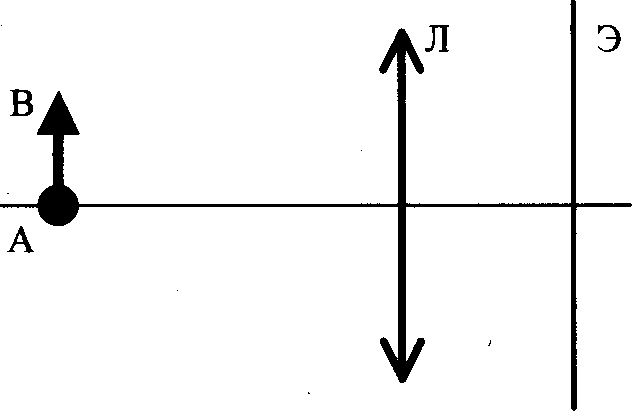 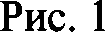 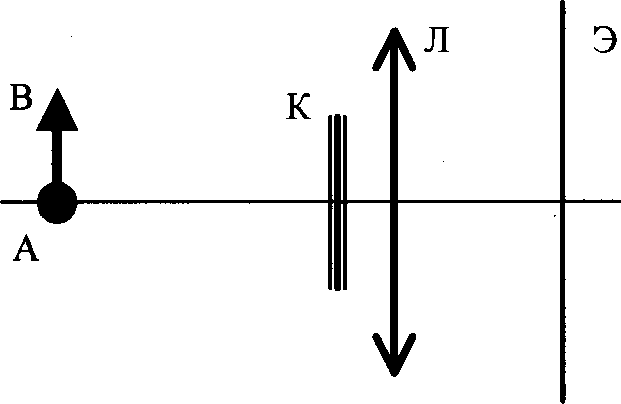 Рис. 2При изучении давления света проведены два опъпа с одним и тем же лазером. В первом опыте свет лазера направляется на пластинку, покрытую сажеи, а во втором — на зеркальную пластинку такой же площади. В обоих опытах пластинки на- ходятся на одинаковом расстоянии от лазера и свет падает перпендикулярно поверхности пластинок. Как изменится сила давления света на пластинку во втором опыте по сравнению с первым? Ответ поясните, указав, какие физические законо- мерности вы использовали для объяснения.На площадку падает зеленый свет от лазера. Лазер заменяют на другой, который генерирует красный свет. Мощность излу- чения, падающего на площадку, в o6om случаях одна и та же. Как меняется в результате такой замены чясло фотонов, па- дающих на площадку в единицу времени? Скажите законо- мерности, которые вы использовали при обосновании своего ответа.